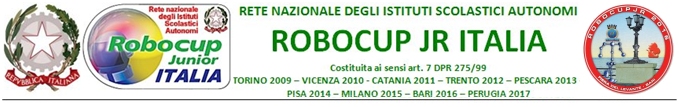 SCHEDA DI RILEVAZIONE DATI TEAM ISCRITTIVIII edizione GARE NAZIONALI DI ROBOTICA Bari 2016Al fine di velocizzare il momento della registrazione delle squadre e la consegna dei gadget, vi preghiamo di compilare e inviare la seguente scheda, una per ogni squadra, entro il 21 p.v. all’indirizzo baic88400x@istruzione.it GRAZIENome scuola:di:Nome squadra:□ under 19                                                                                                           □ under 14□ RESCUE                                             □  DANCE                                                □ SOCCERnumero componentiNumero di magliette per Taglie    n._____taglia S            n.____taglia M              n.____taglia L          n.____ taglia XLTaglia maglietta  per docente accompagnatore:□ S                     □ M                        □L                         □ XL                          □XXL